様式152024年度NOSAI臨床実習　実習終了後アンケート　（※2ページあります。）1.　実習の期間は、適当でしたか。1　ちょうどよかった　2　もっと長期の方が良かった（　　日くらい）　3　もっと短期の方が良かった（　　　日くらい）2.　実習内容についてよく理解できましたか。1　よく理解できた　　2　理解できた　　3　普通　　4　あまり理解できなかった　　5　難しすぎた3.　実習内容に満足しましたか。1　満足　　2　ほぼ満足　　3　普通　　4　やや不満　　5　不満4.　3で「やや不満」または「不満」と答えた方は、その理由を教えてください。5.　担当医とのコミュニケーションはうまく取れましたか。1　よく取れた　　2　取れた　　3普通　　4　あまり取れなかった　　5　取れなった6.　5で「あまり取れなかった」または「取れなかった」と答えた方は、その理由を教えてください。7.　担当医に日誌内容のチェックをしてもらいましたか。1　毎日してもらった　　2　実習期間中に数回してもらった　　3　実習最終日にしてもらった　　4　実習期間中にチェックしてもらう時間が無かった　8.　7で「実習期間中にチェックしてもらう時間が無かった」と答えた方は、なぜ機会が無かったのかを教えてください。9.　実習を行った後、就職先をどのように考えますか。実習先を産業動物診療所に就職を希望する。その他の産業動物診療所に就職を希望する。就職先の一つとして実習先の産業動物診療所を考えている。就職先の一つとしてその他の産業動物診療所を考えている。すでに別の就職先を決めている。まだ何も決めていない。その他　　（　　　　　　　　　　　　　　　　　　　　　　　　　）※次ページに続きます。　10.　訪問した農家さんとのコミュニケーションについて1　よく取れた　　2　取れた　　3普通　　4　あまり取れなかった　　5　取れなかった11.　10で「あまり取れなった」または「取れなかった」と答えた方は、その理由を教えてください。12.　NOSAI夏期臨床実習ホームページ掲載の教育ビデオを観ましたか。1　全て観た　2　気になるビデオを観た　（観たビデオの番号：　　　　　　　　　　　　　　　　　　　　　　　　　　　　　　）3　観なかった 4　ビデオについて知らなかった13.　12で観たと答えた方に質問します。総合的な評価をしてください。1　よく理解できた　　2　理解できた　　3　普通　　4　あまり理解できなかった　　5　難しすぎた14.　12で観たと答えた方に質問します。1から40の教育ビデオの中で良かったものを4つ挙げてください。　　【教育ビデオタイトル】1産業動物獣医師の業務　2農場での注意点　3農家さんとのコミュニケーション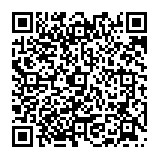 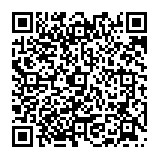 4牛の扱い方　5個体識別　6飼料　7身体検査　8血液検査、尿検査、乳汁検査　9注射、輸液　10動物用医薬品　11鎮静・麻酔　12去勢　13断角　14繁殖　15ライフサイクル　16家畜共済制度　17アニマルウェルフェア　18第一胃の発酵　19牛の分娩　20新生子　21尿石症　22跛行　23搾乳　24泌乳　25直腸検査　26乳質　27経営形態　28飼養形態　29第四胃変位　30第四胃変位整復術31人工授精　32妊娠診断　33削蹄　34ボディコンディションスコア　35体尺・体重測定　36ふん尿と堆肥化　37ワクチネーション　38家畜伝染病予防法　39飼養衛生管理基準　40農場HACCP　　良かった教育ビデオ　（　　　）　（　　　）　（　　　）　（　　　）　＊実習の復習に教育ビデオを活用ください。15.　実習の感想、ご意見・ご要望を書いてください。（学生向けの募集案内などに掲載する場合があります。）ご協力ありがとうございました。※実習終了後1週間以内にNOSAI臨床実習事務局（獣医学教育支援機構）にメールに添付ファイルにして下記アドレスまで送信してください。（提出先）　NOSAI臨床実習事務局　　獣医系大学間獣医学教育支援機構　メールアドレス：vpoffice@veteso.or.jp＊参加した方に○を付けてください＊参加した方に○を付けてください＊参加した方に○を付けてください＊参加した方に○を付けてくださいスタンダード編スタンダード編スタンダード編ステップアップ編ステップアップ編ステップアップ編ステップアップ編氏名所属大学所属大学所属大学学年　　　　学年　　　　学年　　　　実習生ID実習生ID診療所No.診療所No.診療所No.診療所No.診療所名　　　　　　　診療所名　　　　　　　実習県実習県実習期間実習期間実習期間実習期間月　日から　月　日月　日から　月　日月　日から　月　日月　日から　月　日月　日から　月　日実習日数実習日数実習日数日間日間